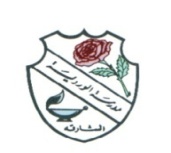 ROSARY SCHOOL, HALWANWEEKLY REVIEWGRADE- 5FEB 10, 2019 – FEB 14, 2019ASSESSMENTSUNDAYMONDAYTUESDAYWEDNESDAYTHURSDAYEnglish Spelling Test list 4 + Student’s book, page 64, last paragraphFrench Test- اختبار تربية إسلامية في الدروس التالية  :-  صلاة الجماعة - الاسراء والمعراج - سورة عبس.ENGLISHUnit 5- Songs of the Sea Reading & Speaking: Study the back cover of the book ‘The Whale Rider’, SB page 60Writing:  Writing a Film Review , SB pg. 60, WB pg. 33Grammar: Compound Sentences. SB pg. 62, WB pg. 32Reading & Speaking: The whale Rider (Extract 2), Answer the comprehension questions.SB page 63-64MATHSUnit 9: Adding and Subtracting -2Adding decimalsAdd pair of 3 or 4 digit numbers, with the same number or decimal places.Subtracting decimalsAdd pair of 3 or 4 digit numbers, with the same number or decimal places.Homework:WB page 87  Challenge 3 ,Q2WB page 88  Challenge 2 ,Q1 ( e, f, g, h) WB page 89  Challenge 3 ,Q2Unit 12: Multiplication and division - 2Multiplication and division factsUnderstand multiplication and division facts for the 2x to 10x tables.Revise Multiplication tables of 2 to 13.SCIENCEARABICنص تاريخ الاحذية .نص تطبيقي .كتابة نص سردي  . RELIGIONدرس القلقلة .تسميع سورة عبس .اختبار تربية إسلامية في الدروس التالية ( صلاة الجماعة – الاسراء والمعراج – سورة عبس ) .SOCIAL STUDIESتابع درس : السكان في دول مجلس التعاون الخليجي .COMPUTERChapter4: Internet 4.2 Online platforms for young people                                                                                                         Lab exam will be conducted(Chapter3:Data Handling)FRENCHLes genres des noms(suite) – Test Lecture page 25 – Cahier d’exercices page 24          French Test: Livre pages 22,23(Vocabulaire), 24:Verbe faire&à qui/à quoi(only the rule) Cahier d’exercices pages 18,19,20,21(Ex.10-11)MORAL EDUCATION Unit-3, Lesson-3 Diverse Communities and Context. {Page no.17-22)